Suppen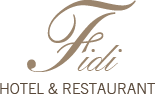 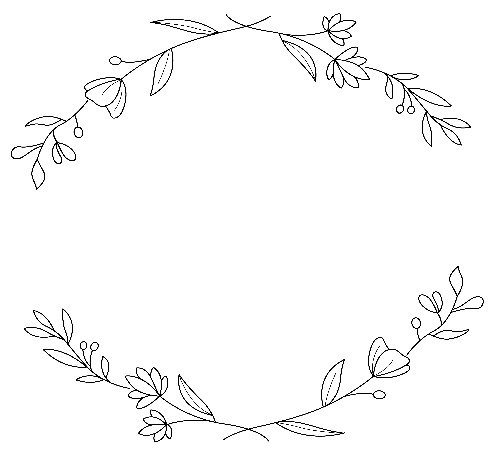 „Kräftige Rindssuppe“ Lmit Leberknödel oder Frittaten A,C,G€4,20„Knoblauchcremesuppe“ A,G,L€4,50Salate„Steirischer Backhendlsalat“ A,C,GKartoffel- und Blattsalat M,Lmit Kürbiskernöl, Kürbiskernenund gebackenen Hühnerfiletstreifen€ 14,50„Hühnerstreifensalat“(Bunter heimischer Salatteller) mit Apfelessigdressingund gegrillten Hühnerstreifen€ 14,50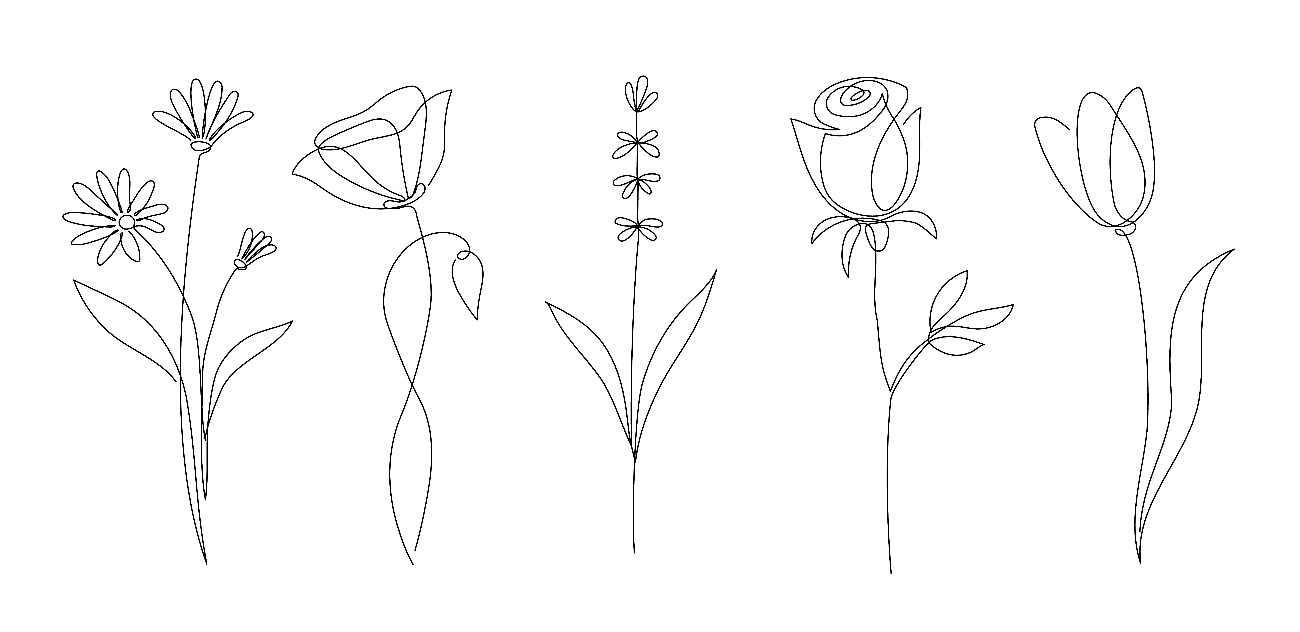 KlassikerSchnitzel „Wiener Art“ A,C,Gmit gemischten Salat M,LSchwein € 13,80Pute € 14.90„Cordon Bleu“ A,C,Gmit gemischten Salat M.LSchwein € 15,50Pute € 16,90Fidi Cordon“ A,C,G(gefüllt mit Prosciutto und Mozzarella)dazu gemischter Salat M,LSchwein €15,50Pute € 16.90„Bosniakenschnitzel“ A,C,G(pikant scharf gefüllt)dazu gemischter Salat M,LSchwein € 15,50Pute € 16,90„Bauern Cordon Bleu“ A,C,G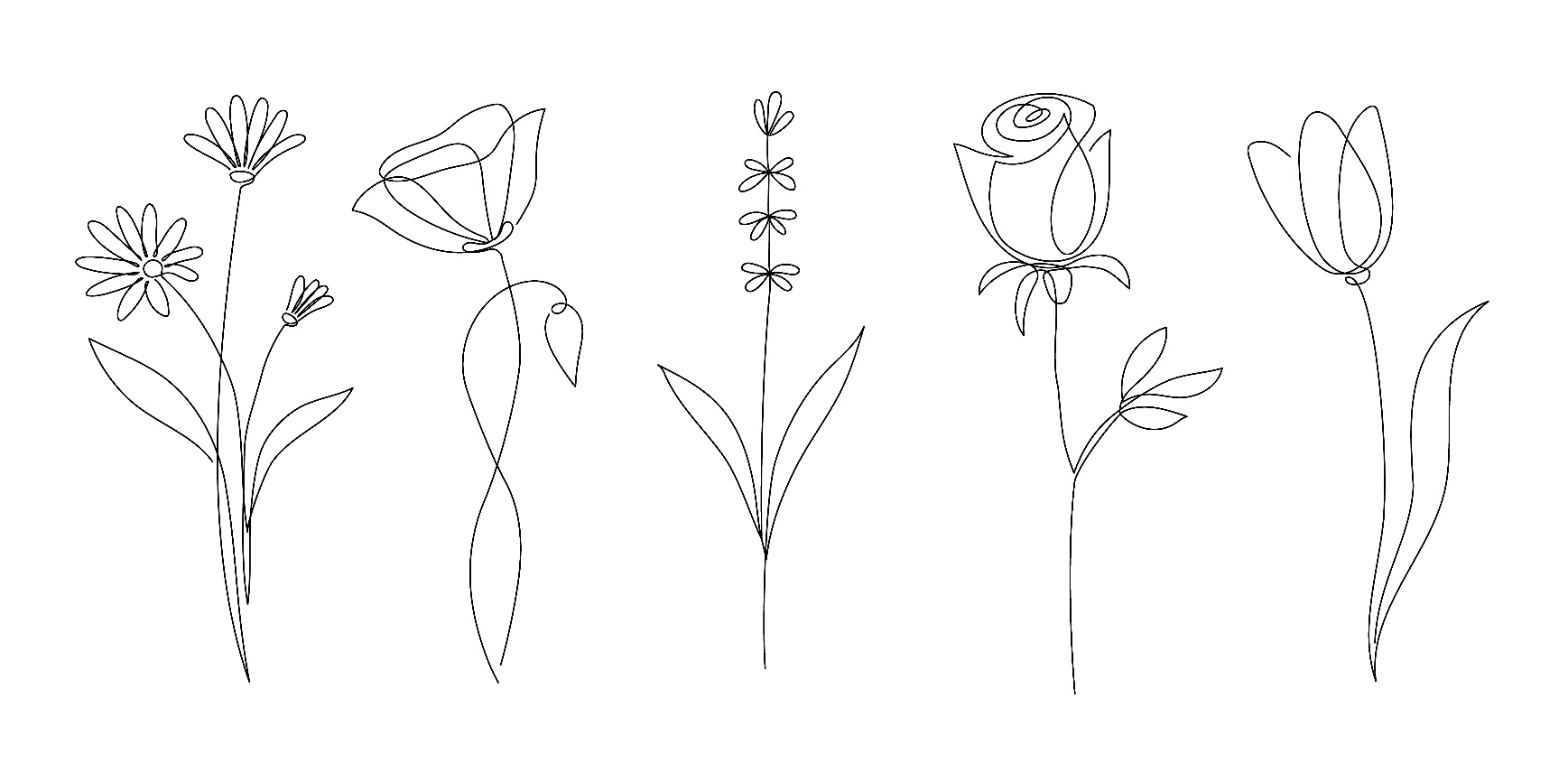 (gefüllt mit Zwiebel, Käse, Speck) dazu gemischter Salat M,LSchwein €15,50 Pute € 16,90„Naturschnitzel“ A,G,Lin Natursaft mit Reis LSchwein € 14,90Pute € 16,40„Holsteinschnitzel“ A,C,M,L(Naturschnitzel mit Spiegelei, Pommes, Reis, Salatgarnitur und Preiselbeerpfirsich)Schwein €18,90Pute € 19,50 „Leber gebacken“ A,C,Gmit Mayonnaise Salat M,L€12,90Schweinefilet „Bauern Art“ A,C,G,L,M(rosa gebraten, in Speck-Zwiebel-Saft
im Pfandl serviert) dazu Braterdäpfel€ 16,90Schweinemedaillons „in Pfeffersauce“ A,C,G,L,M(rosa gebraten, dazu Kroketten und Gemüse)€ 16,90„Grillkotelette“mit Grillgemüse L & Pommes E & Kräuterbutter G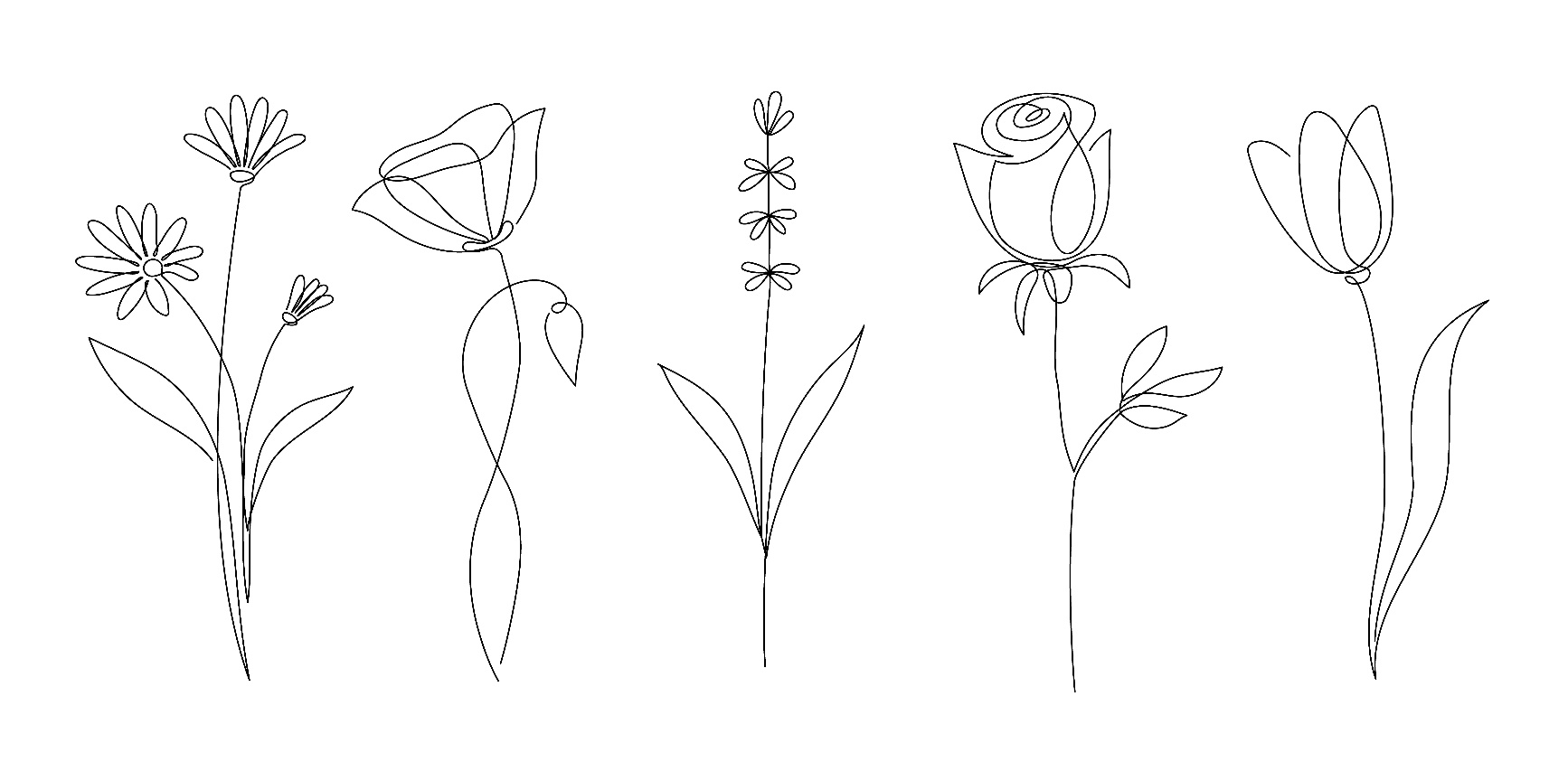 € 16,90 „Cevapcici“ A,C,Gmit Pommes E & Zwiebelsenf M €11,50 „Faschierte Laibchen“ A,C,Mmit Kartoffelsalat M,L€ 9,50Fisch„Zanderfilet vom Grill auf serbischer  Art“mit saisonalem Gemüse, D,A Petersilienkartoffeln und Kräuterbutter G€ 18,40„Zanderfilet gebacken“ A, C, D, Gdazu Mayonnaise Salat€ 18,40Rind „Traditioneller Wiener Zwiebelrostbraten“ (vom Beiried) A,M,Ldazu gebratene Kartoffeln und mit Paprika bestreute frittierte Zwiebelringe A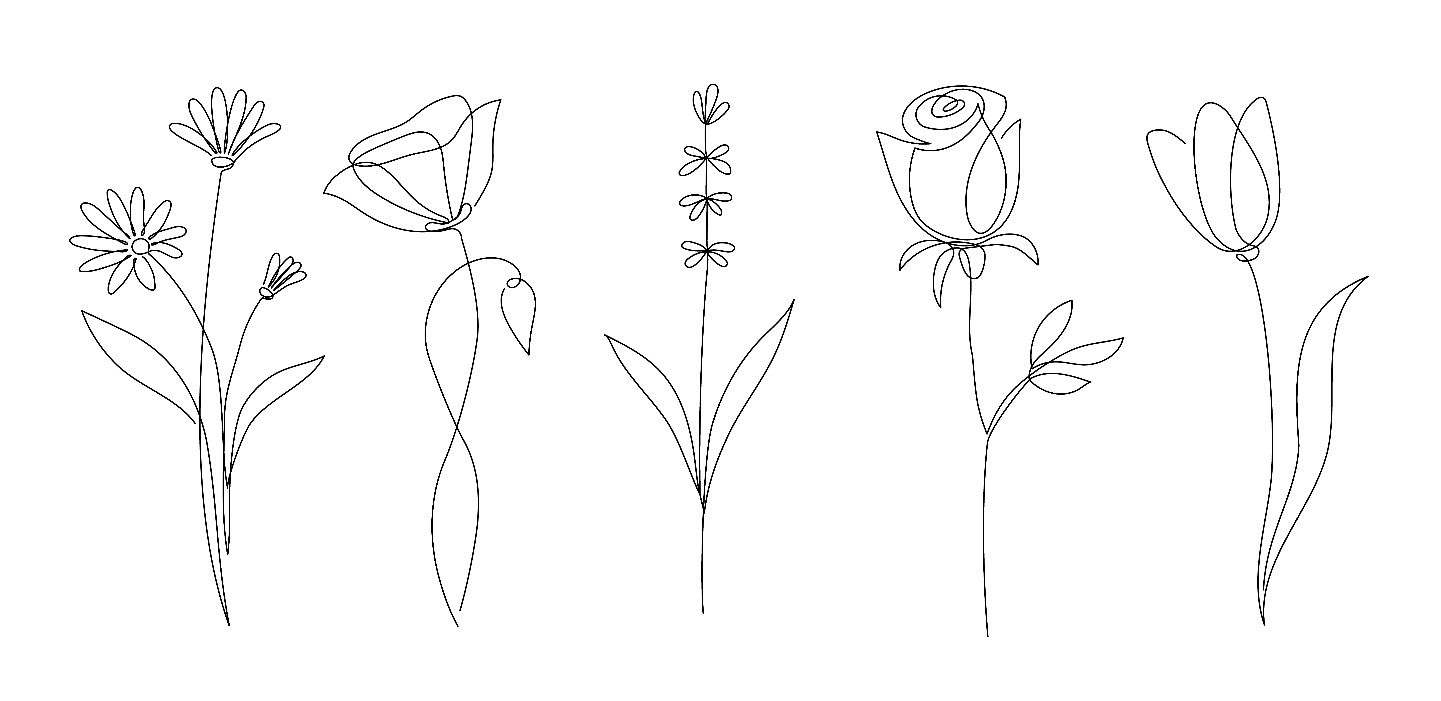 € 19,90Burger ACGOERind 100g, 2 mal Cheddar, Salat, ParadeiserZwiebel, Essiggurkerl, BBQ-Sauce, dazu Country Potatoes und Ketchup€ 13,90VegetarischSpaghetti Aglio Olio Peperoncino AG€ 10,40  „Emmentaler gebacken“ A,C,Gmit Pommes & Sauce Tartar€ 13,50„Champignon gebacken“ A,C,G,Ldazu gemischter Salat & Sauce Tartar M,C,G,L€ 12,80Desserts „Schupfnudeln“ A,C,Gmit Mohn oder Nuss Streusel und Sauerkirsch-Chutney€ 9,90„warmer Schokoladenkuchen“ A,C,E,Gmit Schokosauce und Schlagobers€ 6,70„Palatschinken“ 3 Stück Schokolade	€ 5,903 Stück Marmelade	€ 5,903 Stück Vanilleeis 	€ 6,90„Hausgemachte Cremeschnitte“ A,C,Gmit Waldbeeren-Ragout O€ 5,20„Hausgemachte Kuchen A,C,G,fragen sie bitte unser Service€ 4,50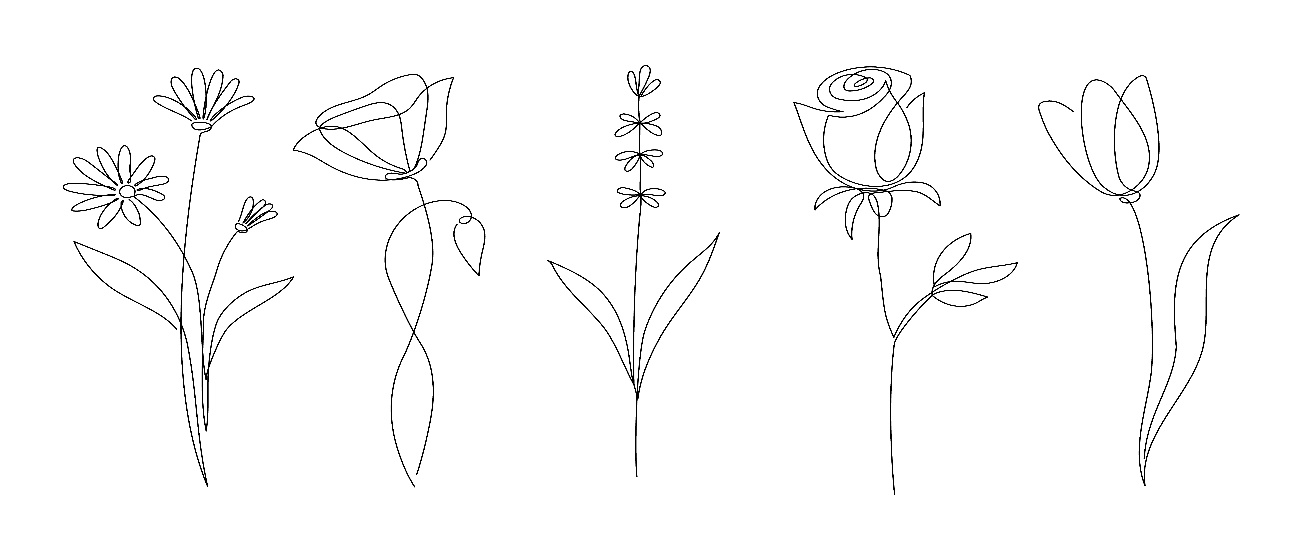 